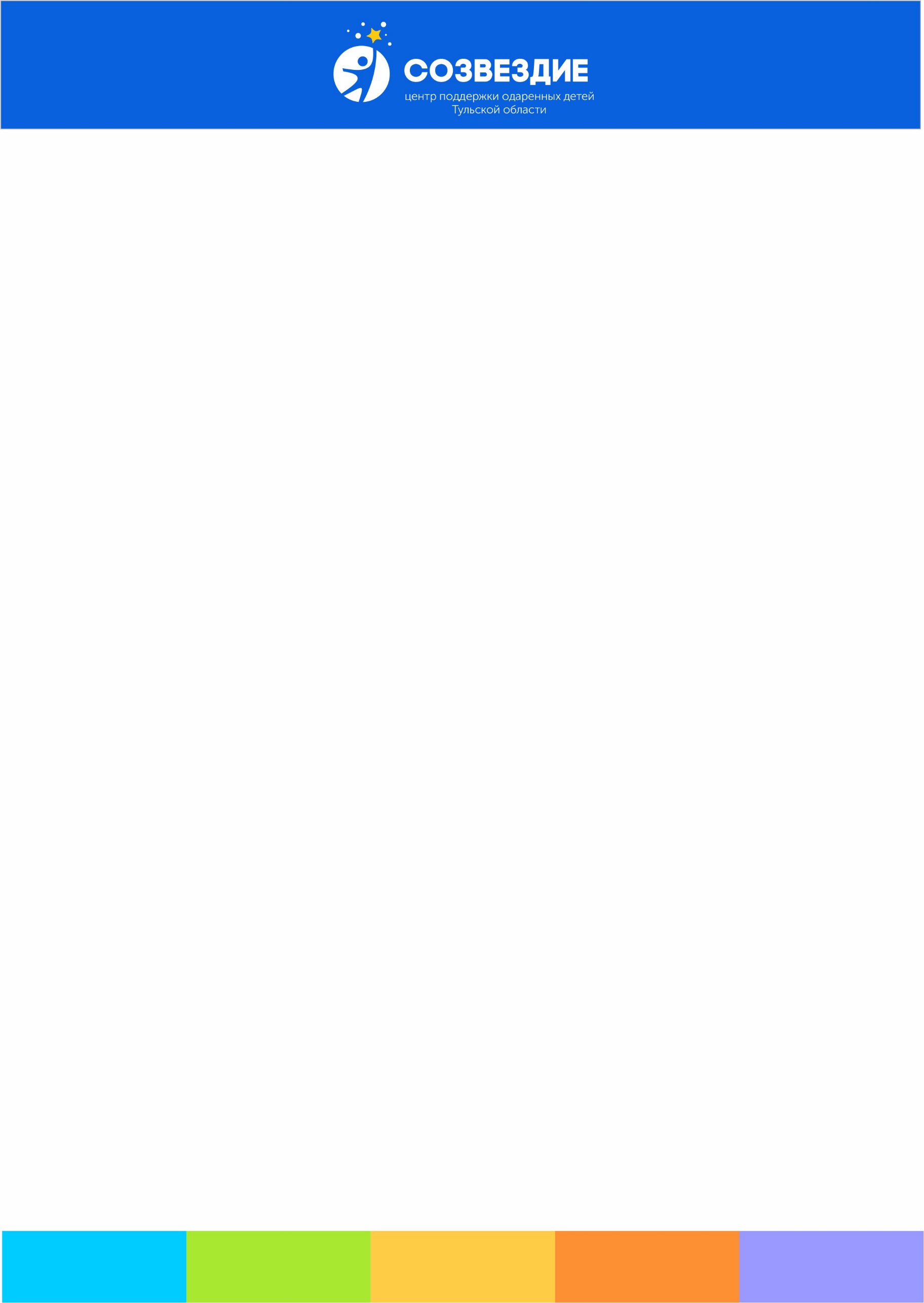                                                                                                                                                                                                                                           РуководителюЦПОД ТО «Созвездие» Лариной И.В.  Ф.И.О. обучающегося  образовательное учреждение                                                                                                                                                                                                                             Населенный пункт                                                                                                                                                                      Телефон родителя/законного представителя Мотивационное письмо           Прошу рассмотреть мое мотивационное письмо для участия в профильной смене (название смены)_________________________________________________________________ЦПОД ТО «Созвездие» Академия Достижений:отМои успехи и достижения (олимпиады, конкурсы, спортивные достижения и др.)Почему я хочу стать участником профильной смены?